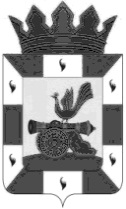 К О М И Т Е Т    П О   О Б Р А З О В А Н И ЮАДМИНИСТРАЦИИ МУНИЦИПАЛЬНОГО ОБРАЗОВАНИЯ«СМОЛЕНСКИЙ РАЙОН» СМОЛЕНСКОЙ ОБЛАСТИП Р И К А Зот 29.08.2023 № 324О проведении школьного этапа всероссийской олимпиады школьников в 2023 – 2024 учебном году в общеобразовательных организациях Смоленского района           В соответствии со статьей 77 Федерального закона «Об образовании в Российской Федерации» от 29.12.2012 № 273-ФЭ, приказом Министерства просвещения Российской Федерации от 27.11.2020 № 678 «Об утверждении Порядка проведения всероссийской олимпиады школьников» (далее - Порядок), на основании приказа Департамента Смоленской области по образованию и науке от 22.08.2023 № 707 – ОД «Об установлении сроков проведения школьного этапа всероссийской олимпиады школьников в Смоленской области в 2023/24 учебном году», в целях реализации программы «Развитие системы общего образования в муниципальном образовании «Смоленский район» Смоленской области на 2023 – 2025 годы», утвержденной постановлением Администрации муниципального образования «Смоленский район» Смоленской области от 02.11.2020 № 1427   и в целях повышения качества организационно-методического сопровождения проведения школьного этапа всероссийской олимпиады школьников в общеобразовательных организациях Смоленского района  Смоленской областиПРИКАЗЫВАЮ:1. Провести с 26 сентября по 26 октября 2023 года школьный этап всероссийской олимпиады школьников  в общеобразовательных организациях Смоленского района в соответствии с Порядком и с учетом противоэпидемических мероприятий.2. Утвердить график проведения школьного этапа всероссийской олимпиады школьников (приложение 1).3. Утвердить состав организационного комитета школьного этапа всероссийской олимпиады школьников (приложение 2). 4. Утвердить состав жюри школьного этапа всероссийской олимпиады школьников (приложение 3). 5. Утвердить состав муниципальных предметно – методических  комиссий школьного этапа всероссийской олимпиады школьников (приложение 4). 5. Организационному комитету школьного этапа всероссийской олимпиады школьников:5.1.Обеспечить проведение школьного этапа всероссийской олимпиады школьников в соответствии с Порядком и с учетом противоэпидемических мероприятий.5.2.Обеспечить соблюдение конфиденциальности, касающейся содержания олимпиадных заданий школьного этапа олимпиады.5.3.Обеспечить доступ общественных наблюдателей к местам проведения школьного этапа олимпиады, в том числе в период подачи и рассмотрения апелляций.5.4.Разместить материалы школьного этапа олимпиады на официальном сайте комитета по образованию в соответствии с рекомендациями по их структуре и содержанию.6. Муниципальным предметно – методическим комиссиям школьного этапа всероссийской олимпиады школьников разработать задания и критерии оценивания школьного этапа всероссийской олимпиады на основе содержания образовательных программ основного общего и среднего общего образования с учетом методических рекомендаций центральных предметно – методических комиссий.6.1. Разработать задания школьного этапа всероссийской олимпиады школьников по каждому общеобразовательному предмету.6.2. Разработать требования к проведению школьного этапа всероссийской олимпиады школьников по каждому общеобразовательному предмету.7. Руководителям образовательных организаций:7.1. Провести школьный этап всероссийской олимпиады школьников в установленные сроки в соответствии с Порядком и с учетом противоэпидемических мероприятий, в том числе:- провести школьный этап олимпиады по астрономии, биологии, информатике, математике, химии, физике с использованием информационного ресурса «Онлайн-курсы Образовательного центра «Сириус» в информационно-телекоммуникационной сети Интернет (на платформе «Сириус.Курсы») в соответствии с действующим Порядком.7.2. Обеспечить сбор и хранение заявлений и согласий обучающихся и родителей (законных представителей) обучающихся, заявивших о своем участии в олимпиаде (приложение 5).7.3. Обеспечить публикацию актуальной информации по количественному контингенту обучающихся в общеобразовательных организациях в ФИС ОКО. 7.4. Обеспечить информирование обучающихся, их родителей (законных представителей) о проведении школьного этапа олимпиады в 2023-2024 учебном году, об особенностях проведения олимпиады по шести предметам на платформе «Сириус. Курсы» посредством оформления информационных стендов в образовательных организациях, памяток, адресных рассылок в период с 30.08.2023 по 22.09.2023 года.7.5. Обеспечить возможность участия в школьном этапе олимпиады всех желающих обучающихся, в том числе предусмотреть возможность удаленного участия обучающихся в олимпиаде в зависимости от эпидемиологической ситуации или по другим существенным причинам по решению организаторов школьного этапа олимпиады.7.6. Обеспечить выдачу участникам школьного этапа олимпиады кодов, направленных Образовательным Фондом «Талант и успех».7.7. Предоставить в комитет по образованию протоколы школьного этапа всероссийской олимпиады школьников по каждому общеобразовательному предмету в электронном виде через 3 дня, после даты проведения олимпиады.7.8. Оформить раздел сайта общеобразовательной организации «Всероссийская олимпиада школьников» в соответствии с требованиями.7.9. Обеспечить хранение олимпиадных работ обучающихся в образовательной организации сроком 1 год.7.10. Предоставить в комитет по образованию в срок не позднее 31.10.2023 года отчет о проведении  школьного этапа всероссийской олимпиады школьников в общеобразовательной организации.7.11. Наградить победителей и призеров школьного этапа всероссийской олимпиады школьников.8. Жюри школьного этапа всероссийской олимпиады школьников:8.1. Осуществить проверку работ участников школьного этапа всероссийской олимпиады школьников в соответствии с критериями.8.2. Организовать с участниками школьного этапа всероссийской олимпиады школьников разбор и анализ олимпиадных заданий.9. Специалисту 1-й категории отдела дошкольного, общего и дополнительного образования комитета по образованию Администрации муниципального образования «Смоленский район» Смоленской области  Киргетовой К.В.  разместить на сайте комитета по образованию протоколы олимпиад  школьного этапа всероссийской олимпиады школьников.10. Контроль за исполнением настоящего приказа возложить на заместителя председателя – начальника отдела дошкольного, общего и дополнительного образования комитета по образованию Администрации муниципального образования «Смоленский район» Смоленской области Синицину Е.Ф.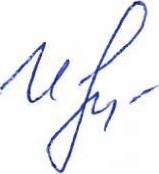 Председателькомитета по образованию                                                          И.В. ЛонщаковаПриложение 1УТВЕРЖДЕНО приказомкомитета по образованиюот 29.08.2023 № 324Срокипроведения олимпиад школьного этапа всероссийской олимпиады школьников в 2023 – 2024 учебном годуПриложение 2УТВЕРЖДЕНО приказомкомитета по образованиюот 29.08.2023 № 324                                                        Состав        оргкомитета школьного этапа всероссийской олимпиады школьниковЛонщакова И.В. – председатель комитета по образованию,Синицина Е.Ф. – заместитель председателя – начальник отдела дошкольного, общего и дополнительного образования комитета по образованию,Шишкарева Е.М. – ведущий специалист отдела дошкольного, общего и дополнительного образования комитета по образованию,Копылова В.А. – ведущий специалист отдела дошкольного, общего и дополнительного образования комитета по образованию. Киргетова К.В. – специалист 1-й категории отдела дошкольного, общего и дополнительного образования комитета по образованию,Солодкова Н.Т. – заместитель директора МБОУ Богородицкой СШ,Осипова Е.А. – заместитель директора МБОУ Гнездовской СШ,Губанова О.Н. – заместитель директора МБОУ Касплянской СШ,Жулаева О.И. – заместитель директора МБОУ Катынской  СШ,Корой Л.В. – заместитель директора МБОУ Кощинской СШ,Мурачинская И.М. –директор МБОУ Михновской СШ,Кузенкова И.В. – учитель МБОУ Печерской СШ,Веремьева Е.Н. – заместитель директора МБОУ Пригорской СШ,Орлова В.С. – заместитель директора МБОУ Синьковской СШ,Герасимова Т.А. – заместитель директора МБОУ Сметанинской СШ,Ткачева Е.Н. – заместитель директора МБОУ Стабенской СШ,Кожемякина М.Р. – заместитель директора МБОУ Талашкинской СШ,Хвастовская А.И. – заместитель директора МБОУ Трудиловской СШ,Захаркина Т.Н. – заместитель директора МБОУ Хохловской СШ,Морозов В.А. – директор МБОУ Архиповской ОШ,Ануфриева В.Е. – директор МБОУ Верховской ОШ,Егорова О.Н. – заместитель директора МБОУ Волоковской ОШ,Беляева Ю.В. – заместитель директора МБОУ Дивасовской СШ,Ерастенкова Е.Г. – заместитель директора МБОУ Моготовской ОШ,Шуйкина Л.П. – заместитель директора МБОУ Ольшанской ОШ,Никитина Е.Н. – директор МБОУ Сыр – Липецкой ОШ,Давыдова Л.А. – директор МБОУ Чекулинской ОШ. Приложение № 3УТВЕРЖДЕНО приказомкомитета по образованиюот 29.08.2023 № 324                                                            Состав             членов жюри школьного этапа всероссийской олимпиады школьниковМБОУ Богородицкая СШ:Русский язык, литератураМагер М.М. – учитель русского языка и литературы, руководитель ШМО  председатель жюри. Члены жюри:Ипатова Р.М. – учитель русского языка и литературы;Яковлева С.В. – учитель русского языка и литературы;Труневская В.А.- учитель начальных классов;Кузенкова В.А. – учитель начальных классовИностранный языкЗиновьева К.А..- учитель английского языка- председатель жюри;Члены жюри:Львова А.Д. – учитель английского языка.Путенкова А.А.- учитель английского языка. Магер М.М. – учитель русского языка и литературы, руководитель ШМО.Солодкова Н.Т.- заместитель директора.География, история, обществознаниеМагер М.М. – руководитель ШМО учителей гуманитарного цикла –председатель жюри.Члены жюри:Голенкова Е.Н. – учитель истории, обществознания;Солодкова Н.Т. – учитель истории, обществознания;Перова И.В. – учитель географии, биологии.Павлов Е.Н..- учитель истории, обществознания.Физическая культура, ОБЖФедотов М.А.– учитель физкультуры– председатель жюри;Члены жюри:Аксёнов Д.В. – учитель физкультуры;Фокин А.В. – учитель технологии.Батяй О.М.- учитель ИЗО и технологии.Шершнева Е.А. – учитель музыки.                                                   МБОУ Гнездовская СШ:        Английский язык, немецкий языкМайорова Ж.Г. – учитель английского и немецкого языка – председатель жюри.Члены жюри:Дмитриева О.Ю. – учитель начальных классовХачатрян Е.Э. – учитель английского языка и историиГрищенкова Е.Ю. – учитель русского языка и литературыМаркелова Н.А. – учитель русского языка и литературыГеографияИванова Е.О.  – учитель географии и биологии – председатель жюри;Члены жюри:Антонова А.А. – зам.директора по ВРБудякова Н.А. – учитель биологии и химии;Боронкова С.В. – учитель истории и обществознанияДмитриева О.Ю . – учитель начальных классов.Русский язык, литератураМаркелова Н.А. – учитель русского языка и литературы – председатель жюри.Члены жюри:Платонова Е.В.   – учитель русского языка и литературы;Грищенкова Е.Ю. – учитель русского языка и литературыУрюпина Д.А. – учитель начальных классовДмитриева О.Ю . – учитель начальных классов.История, обществознание, правоБоронкова С.В. – учитель истории и обществознания – председатель жюри.Члены жюри:Антонова А.А. – учитель истории и обществознания;Хачатрян Е.Э. – учитель английского языка и историиШлогова Л.В. – учитель технологииБудякова Н.А. – учитель биологии и химииОБЖБудякова Н.А. – председатель-– председатель жюри.Члены жюри:Старовойтов В.В. - учитель физической культурыМухаметдинов Р.Р. – учитель физической культуры.Костюченков И.Л. – учитель ОБЖДмитриева О.Ю. – учитель начальных классов.Физическая культураМухаметдинов Р.Р. – учитель физической культуры - председатель жюри.Члены жюри:Старовойтов В.В. – учитель физической культуры;Костюченков И.Л. – учитель ОБЖЗахарова Л.И. – учитель начальных классовДмитриева О.Ю. – учитель начальных классов                                    МБОУ Касплянская СШ:Русский язык, литератураАндреева В.В. – учитель русского языка и литературы – председатель жюри.Члены жюри:  Алхименкова И.А. – учитель русского языка и литературы Мойсеюк И.В. – учитель немецкого языка.Кускова М.В. – учитель начальных классов;Емельянова С.В. – учитель начальных классовГеографияГубанова О.Н – учитель химии - председатель жюри.Члены жюри:   Ларионова Г.А. -учитель географииСапроненкова С.А. – учитель биологииВоловичева Л.А.- учитель географииПрокопцова Т.Г. – учитель начальных классовИстория, обществознаниеХомель Е.И. - учитель истории - председатель жюри.Члены жюри: Алхименкова И.А. - учитель историиЛарионова Г.А. - учитель обществознанияБогачева О.В. – учитель математикиСергеенкова Е.И. – учитель начальных классовАнглийский языкМойсеюк И.В. -  учитель английского языка - председатель жюри.Члены жюри:  Целина Г.В.  – учитель английского языка Прокопцова Т.Г. – учитель начальных классовАндреева В.В. – учитель русского языкаАлхименкова И.А. – учитель русского языка и литературыФизическая культура, ОБЖЖуброва Г.В. – учитель ФК - председатель жюри.Члены жюри: Кривцова И.П. – преподаватель ОБЖВоловичева Л.А.-  учитель географииЕрмолаев В.В. – учитель физикиСапроненкова С.А. – учитель биологии                                                  МБОУ Катынская СШ:                                           География	Жулаева Ольга Игоревна, зам. директора по УВР – председатель жюриЧлены жюри:Майоров Антон Владимирович, учитель географииГригорьев Роман Петрович, учитель химииКиндюхина Татьяна Николаевна, учитель нач. классовЧепелева Ирина Анатольевна, учитель нач. классов                          История Обществознание Право	Воробьева Ирина Дмитриевна, директор - председатель жюриЧлены жюри:Жулаева Ольга Игоревна, зам. директора по УВРПетрусев Данил Сергеевич, педагог-организаторЧепелева Ирина Анатольевна, учитель нач. классовКиндюхина Татьяна Николаевна, учитель нач. классов                                               ОБЖ	Жулаева Ольга Игоревна, зам. директора по УВР - председатель жюриЧлены жюри:Кочерыгин Алексей Андреевич, преподаватель-организатор ОБЖ Павлов Анатолий Анатольевич, учитель физкультурыМарченков Игорь Андреевич, учитель физикиЧепелева Ирина Анатольевна, учитель нач. классов                                   Русский язык Литература	Жулаева Ольга Игоревна, зам. директора по УВР - председатель жюриЧлены жюри:Романенко Галина Викторовна, учитель русского языка и литературыКовалева Елизавета Васильевна, педагог-психологКиндюхина Татьяна Николаевна, учитель нач. классовЧепелева Ирина Анатольевна, учитель нач. классов                      Иностранный язык (английский)	Жулаева Ольга Игоревна, зам. директора по УВР - председатель жюриЧлены жюри:Косулина Лариса Владимировна, учитель англ. языкаАлхимова Елена Анатольевна, учитель англ. языкаПетрусев Данил Сергеевич, педагог-организаторЧепелева Ирина Анатольевна, учитель нач. классов                          Физическая культура	Воробьева Ирина Дмитриевна, директор - председатель жюриЧлены жюри:Кочерыгин Алексей Андреевич, преподаватель-организатор ОБЖ Павлов Анатолий Анатольевич, учитель физкультурыМарченков Игорь Андреевич, учитель физикиЧепелева Ирина Анатольевна, учитель нач. классов                               Русский язык 4 класс	Жулаева Ольга Игоревна, зам. директора по УВР – председатель жюриЧлены жюри:Воробьева Ирина Дмитриевна, директорЧепелева Ирина Анатольевна, учитель нач. классовХомякова Нина Федоровна, учитель нач. классовКиндюхина Татьяна Николаевна, учитель нач. классовМБОУ Кощинская СШ:Русский язык (4 класс)Корой Людмила Владимировна — учитель русского языка и литературы — председатель жюри.Члены жюри:Васильева Ирина Ивановна — учитель начальных классов;Ваштаг Олеся Валерьевна — учитель начальных классов;Мамедова Алина Асифовна — учитель русского языка и литературы;Долотина Наталья Викторовна — учитель русского языка и литературы.Русский язык и литература (5-11 классы)Корой Людмила Владимировна — учитель русского языка и литературы — председатель жюри.Члены жюри:Мамедова Алина Асифовна — учитель русского языка и литературы;Долотина Наталья Викторовна — учитель русского языка и литературы.Фомченкова Рима Александровна — учитель русского языка и литературы;Пахомова Инга Сергеевна — учитель английского языка. История и обществознаниеРусанова Елена Николаевна — учитель истории и обществознания — председатель жюри.Члены жюри:Долотина Наталья Викторовна — заместитель директора;Корой Людмила Владимировна — заместитель директора;Мамаева Юлия Ивановна — педагог-организатор ОБЖ;Петраченкова Лариса Владимировна — учитель биологии и географии.ГеографияПетраченкова Лариса Владимировна — председатель жюри.Члены жюри:Барнева Наталья Петровна — учитель географии;Глушкова Олеся Борисовна — учитель химии и биологии;Долотина Наталья Викторовна — заместитель директора;Корой Людмила Владимировна — заместитель директора.Английский языкПахомова инга Сергеевна — учитель английского языка — председатель жюри.Члены жюри:Корой Людмила Владимировна — учитель русского языка и литературы;Мамедова Алина Асифовна — учитель русского языка и литературы;Долотина Наталья Викторовна — учитель русского языка и литературы.Фомченкова Рима Александровна — учитель русского языка и литературы.Основы безопасности жизнедеятельностиМамаева Юлия Ивановна — педагог-организатор ОБЖ — председатель жюри.Члены жюри:Глушкова Олеся Борисовна — учитель химии и биологии;Долотина Наталья Викторовна — заместитель директора;Корой Людмила Владимировна — заместитель директора;Фомченкова Рима Александровна — учитель русского языка и литературы.Физическая культураМартынова Елена Владимировна — учитель физической культуры — председатель жюри.Члены жюри:Глушкова Олеся Борисовна — учитель химии и биологии;Долотина Наталья Викторовна — заместитель директора;Корой Людмила Владимировна — заместитель директора;Фомченкова Рима Александровна — учитель русского языка и литературы.МБОУ Михновская СШ:Русский язык, литератураДубровина А.А. – учитель русского языка и литературы – председатель жюри.Члены жюри:Кириленко Г.И. – учитель начальных классов;Усович Т.С. – советник директора по воспитательной работе;Андреева М.И. – учитель иностранного языка;Бобарыкина Е.А. – учитель начальных классов.ГеографияУсович Т.С. – учитель географии, советник директора по воспитательной работе – председатель жюри.Члены жюри:Лукьянович Е.И. – учитель географии;Пимоненкова О.С. – педагог-организатор;Кириленко Г.И. – учитель начальных классов;Бобарыкина Е.А. – учитель начальных классов.Обществознание, история, правоУсович Т.С. – учитель географии, советник директора по воспитательной работе – председатель жюри.Члены жюри:Коршунова Д.А.– учитель истории и обществознания;Пимоненкова О.С. – педагог-организатор;Кириленко Г.И. – учитель начальных классов;Бобарыкина Е.А. – учитель начальных классов.Английский язык, немецкий языкАндреева М.И. – учитель иностранного языка – председатель жюри.Члены жюри:Дубровина А.А.– учитель русского языка и литературы;Кезикова Л.Н. – учитель математики;Кириленко Г.И. – учитель начальных классов;Бобарыкина Е.А. – учитель начальных классов.Физическая культура, основы безопасности жизнедеятельностиХворостова Ю.В. – учитель физической культуры – председатель жюри.Члены жюри:Пимоненкова О.С. – педагог-организатор;Кириленко Г.И. – учитель начальных классов;Кезикова Л.Н. – учитель математики;Бобарыкина Е.А. – учитель начальных классов.Начальные классы (русский язык)Бобарыкина Е.А. – учитель начальных классов – председатель жюри.Члены жюри:Кириленко Г.Н. – учитель начальных классов;Коршунова О.Г. – учитель начальных классов;Журавкова Н.М. – учитель начальных классов;Пимоненкова О.С. – упедагог-организатор.МБОУ Печерская СШ:Русский язык, литератураКузенкова И.С. – учитель русского языка и литературы – председатель жюри.Члены жюри:Новикова Н.М. – учитель русского языка и литературы;Горячкова Е.Ю. – учитель русского языка и литературы;Аникина Ю.С. – учитель русского языка и литературы;Купреева Е.В. – учитель русского языка и литературы. ГеографияКузенкова И.В. – учитель географии, председатель жюри.Члены жюри:Офицерова Н.В. – учитель химии;Егорова А.А. – учитель географии;Гаврилова Т.В. – учитель биологии;Королева А.Д. – учитель биологии.История, обществознание, правоФилатенкова А.В. – учитель истории и обществознания, председатель жюри.Члены жюри:Филимоненкова Т.В. - учитель истории и обществознания;Хомель Е.И. – учитель истории;Кривцова Н.А. – социальный педагог;Иванова О.В. – педагог-психолог.Английский язык, немецкий языкКондратьева М.С. – учитель иностранного языка, председатель жюри.Члены жюри:Облецова В.Н. – учитель иностранного языка;Лапыко Е.В. - учитель иностранного языкаСавинова О.А. – учитель иностранного языка;Гусаков М.Д. - учитель иностранного языка.ОБЖ, физическая культураФедорова Н.В. – учитель физической культуры, председатель жюри.Члены жюри:Чмаров С.А. – преподаватель – организатор ОБЖ;Гончаровский Н.Б. – учитель физической культуры;Чернова М.Е. - физической культурыБарханова Ю.А. – учитель музыки.МБОУ Пригорская СШ:                        Русский язык, литератураБельская Н.М. – учитель русского языка и литературы – председатель жюри.Члены жюри:Соркина Т.И. – учитель русского языка и литературы;Аблогина С.Л. – учитель русского языка и литературы;Семенова Т.Ю. – учитель русского языка и литературы;Миренкова Т.А. – заместитель директора.                                ГеографияМакова Е.Н. – учитель истории и обществознания – председатель жюри.Члены жюри:Жукова О.В. – учитель географии;Худолеева М.С. – учитель начальных классов;Веремьева Е.Н. – заместитель директора;Костиди И.К. – заместитель директора.          Обществознание, история, правоМакова Е.Н. – учитель истории и обществознания – председатель жюри.Члены жюри:Панькив И.Р., учитель истории, обществознания;Миренкова Т.А.  – заместитель директора;Костиди И.К. – заместитель директора;Веремьева Е.Н. – заместитель директора.            Английский язык, немецкий языкКузина Ю.В. – учитель иностранного языка – председатель жюри.Члены жюри:Захарова О.А. – учитель иностранного языка;Осипова И.В. – учитель иностранного языка;Павлишова С.Р. – учитель иностранного языка;Пороховая Е.А. – учитель иностранного языка.Физическая культура, основы безопасности жизнедеятельностиТолстых И.Е. – учитель физической культуры – председатель жюри.Члены жюри:Осипова И.В. – учитель физической культуры;Маслова А.С. – учитель физической культуры;Панькив И.Р. – учитель ОБЖ;Веремьева Е.Н. – заместитель директора, учитель математики.Начальные классы (русский язык)Цуранова Н.Н – учитель начальных классов – председатель жюри.Члены жюри:Пороховая И.Г. – учитель начальных классов;Худолеева М.С. – учитель начальных классов;Миренкова Т.А. – учитель начальных классов;Невеницына Е.В. – учитель начальных классов.МБОУ Синьковская СШРусский язык, литератураОсипова Г.С. — учитель русского языка и литературы — председатель жюри.Члены жюри:Никитина Е.А. —учитель русского языка и литературы;Гавердова Н.В. —учитель начальных классов;Игнатенкова С.В. — учитель географии;Пеканова Л.А. — учитель химии и биологии.Иностранный язык(английский и немецкий)Орлова В.С.— учитель английского языка — председатель жюри.Члены жюри:Осипова Г.С. — учитель русского языка, литературы и английского языка;Артамонова Т.В. — учитель ИЗО, музыки и технологии;Игнатенкова С.В. — учитель географии; Яковлев К.С. — учитель физкультуры.История, обществознаниеАлексеенкова А.И. — учитель истории и обществознания — председатель жюри.Члены жюри:Артамонова Т.В. — учитель ИЗО, музыки и технологии;Игнатенкова С.В. —учитель географии;Никитина Е.А. — учитель русского языка и литературы;Осипова Г.С. — учитель русского языка и литературы.ГеографияИгнатенкова С.В. — учитель географии — председатель жюри.Члены жюри:Орлова В.С.— учитель английского языка;Пеканова Л.А. — учитель химии и биологии;Артамонова Т.В. — учитель ИЗО, музыки и технологии;Яковлев К.С. —учитель физической культуры.Физическая культураЯковлев КС. —учитель физической культуры — председатель жюри. Члены жюри:Орлова В.С.— учитель английского языка;Артамонова ТВ. —учитель ИЗО и музыки;Никитина Е.А. — учитель русского языка и литературы; Игнатенкова С.В. — учитель географии.ОБЖПеканова Л.А. — учитель ОБЖ – председатель жюри.Члены жюри:Яковлев КС. —учитель физической культуры;Артамонова ТВ. —учитель ИЗО и музыки;Пеканов А.Н. – учитель физики и математики;Игнатенкова С.В. — учитель географии. МБОУ Сметанинская СШ:Русский язык, литература, иностранный языкГорбачева И.В., учитель русского языка и литературы – председатель жюри.Члены жюри:Мачульский С.И., директор школыГерасимова Т.А., заместитель директора по УВР.Козлова В.С., учитель русского языка и литературы;Барыкина Е.А., учитель иностранного языка.История, обществознание, географияХомякова Н.А., учитель истории и обществознания – председатель жюри.Члены жюри:Мачульский С.И., директор школыАндреева Г.А., заместитель директора по ВРГерасимов А.С., учитель географии;Герасимова Т.А., заместитель директора по УР.Физическая культура, ОБЖМачульский С.И., директор школы  – председатель жюри.Члены жюри:Андреева Г.А., заместитель директора по ВРГерасимова Т.А., заместитель директора по УРТимошенкова А.М., учитель физической культуры;Герасимов А.С., преподаватель-организатор ОБЖ.Русский язык (4 класс)Падрез Е.М., руководитель РМО начальных классов  – председатель жюри.Члены жюри:Андреева Г.А., заместитель директора по ВРФилюшина О.М.., учитель начальных классов;Гурская О.В., учитель начальных классовГуляева Л.А., учитель начальных классов. МБОУ Стабенская СШ:Русский язык, литератураОсипова А.А.–  руководитель ШМО – председатель жюриЧлены жюри:Бормакова В.В. – учитель русского языка и литературыЧернышова Л.С. – учитель русского языка и литературыКоршакова А.В. – учитель русского языка и литературыСавченкова С.А. – учитель начальных классов.История, обществознание, правоЗайцева А.В.- учитель истории и обществознания - председатель жюриЧлены жюри:Левшин Д.А. -  учитель истории и обществознанияЗарайский В.И. – учитель истории и обществознанияНикитина Ю.Н. – заместитель директораТкачева Е.Н. – заместитель директораГеография Трутнева Ю.И. –учитель географии -  председатель жюри.Члены жюри:Андреева Н.П.- учитель химии;Зайцева А.В. – заместитель директора;Деркач В.А. – учитель биологии;Ткачева Е.Н. – заместитель директора.Физическая культураНовикова М.Н. - учитель физической культуры - председатель жюри.Члены жюри:Левшин Д.А. – директор школы;Бачевский А.В. – учитель физической культуры;Ткачева Е.Н. – заместитель директора;Зайцева А.В. – заместитель директора.Английский языкОсипова А.А. - учитель иностранного языка - председатель жюри.Члены жюри:Сливинская О.А.- учитель иностранного языка;Никитина Ю.Н. – заместитель директора;Ткачева Е.Н.- заместитель директора.Лазарева Е.С.- учитель иностранного языка ОБЖКлимова О.В.- учитель ОБЖ - председатель жюри.Члены жюри:Новикова М.Н.– учитель физкультуры; Левшин Д.А. – директор школы;Ткачева Е.Н.- заместитель директора;Зайцева А.В. – заместитель директора.МБОУ Талашкинская СШ:Русский язык, литература, иностранный языкКлименкова Г.А., учитель русского языка и литературы -  председатель жюри.Члены жюри:Майорова А.П., учитель русского языка и литературы.Куликова А.А.,  учитель русского языка и литературы.Федосенко С.В., учитель иностранного языка (английский).Тимошенкова И.П., педагог-библиотекарьРусский язык (начальные классы)Пирожникова Н.В. учитель начальных классов -  председатель жюри.Члены жюри:Цурикова М.В., учитель начальных классов.Рагрина В.А., учитель начальных классов.Майорова А.П., учитель русского языка и литературы.Куликова А.А.,  учитель русского языка и литературы.Обществознание, история, география, право Шварц Л.В., учитель истории и обществознания - председатель жюри.Члены жюри:Тумарева О.А., учитель географии и технологии;Агафонова  Е.В. – учитель биологии и химии.Майорова А.П., учитель русского языка и литературы.Тимошенкова И.П., педагог-библиотекарь.Физическая культура, ОБЖШварц Д.В, учитель физической культуры -  председатель жюри.Члены жюри:Тумарева О.А., учитель географии и технологии;Куликова А.А., учитель музыки и ИЗО.Ранченко А.С, учитель физики и информатики.Тимошенкова И.П., педагог-библиотекарь.МБОУ Трудиловская СШ:   Русский язык, литература Козлова Н.М.  - учитель русского языка и литературы — председатель жюриЧлены жюри:Хвастовская А.И.- учитель русского языка и литературы;Прохоренкова Т.Н. - учитель начальных классов;Егорова Е.В. – учитель начальных классов;Комцян М.А.- учитель начальных классов;Русский язык (4 класс)Прохоренкова Т.Н. - учитель начальных классов— председатель жюриЧлены жюри:Козлова Н.М. - учитель русского языка и литературы;Хвастовская А.И. - учитель русского языка и литературы;Егорова Е.В. – учитель начальных классов;Комцян М.А.- учитель начальных классов;История, обществознаниеХвастовская А.И. - учитель русского языка и литературы — председатель жюриЧлены жюри:Михайлова Е.Г. - учитель начальных классов;Северинов Н.И. - учитель ОБЖ и географии;Прохоренкова Т.Н. - учитель начальных классов;Леонова В.И. – учитель биологии и химииГеография, ОБЖ, технологияСеверинов Н.И. - учитель ОБЖ и географии - председатель жюриЧлены жюри:Леонова В.И. - учитель химии и биологии;Егорова Е.В.. - учитель начальных классов;Козлова Н.М. – учитель русского языка и литературы;Анисенков В.Г. – учитель физической культурыФизкультураАнисенков В.Г. - учитель физкультуры - председатель жюриЧлены жюри:Егорова Е.В. - учитель начальных классов;Комцян М.А. - учитель начальных классов;Северинов Н.И. - учитель ОБЖ и географии;Хвастовская А.И. - учитель русского языка и литературы МБОУ Хохловская СШ:                    Физическая культураЗахаркина Татьяна Николаевна - председатель жюри.Члены жюри:Джолия Лариса Игоревна - учитель физической культуры;Горюнова Тамара Сергеевна - учитель географии;Евдокимова Ирина Сергеевна - учитель математики и информатики. Кочетыгин Павел Дмитриевич - учитель начальных классов.                          ЛитератураЗахаркина Татьяна Николаевна — председатель жюри.Члены жюри:Николаева Виктория Михайловна - учитель русского языка и литературы;Королева Людмила Александровна- учитель начальных классов; Кучукова Светлана Александровна - учитель истории и обшествознания;Журавлева Марина Сергеевна - учитель изобразительного искусства и технологии.                                ИсторияЗахаркина Татьяна Николаевна - председатель жюри.Члены жюри:Кучукова Светлана Александровна - учитель истории и обществознания;Горюнова Тамара Сергеевна - учитель географии; Николаева Виктория Михайловна - учитель русского языка литературы;Кондратьева Оксана Борисовна - учитель английского языка;                              Русский язык Захаркина Татьяна Николаевна - председатель жюри.Члены жюри:Николаева Виктория Михайловна - учитель русского языка литературы;Горюнова Тамара Сергеевна - учитель географии;Королева Людмила Александровна - учитель начальных классов; Кучукова Светлана Александровна - учитель истории обществознания.                            ГеографияЗахаркина Татьяна Николаевна — председатель жюри.Члены жюри:Горюнова Тамара Сергеевна - учитель географии;Васильева Валерия Анатольевна-учитель биологии и химии; Евдокимова Ирина Сергеевна - учитель математики и информатики; Журавлева Марина Сергеевна —учитель изобразительного искусства технологии.                      ОбществознаниеЗахаркина Татьяна Николаевна - председатель жюри.Члены жюри:Кучукова Светлана Александровна - учитель истории обществознания;Николаева Виктория Михайловна - учитель русского языка литературы;Кондратьева Оксана Борисовна - учитель иностранного языка; Джолия Лариса Игоревна - учитель физической культуры.                  Английский языкЗахаркина Татьяна Николаевна — председатель жюри.Члены жюри:Журавлева Татьяна Николаевна - учитель английского языка; Кондратьева Оксана Борисовна — учитель английского языка; Горюнова Тамара Сергеевна - учитель географии;Кучукова Светлана Александровна - учитель истории обществознания.                           ОБЖЗахаркина Татьяна Николаевна - председатель жюри. Члены жюри: Васильева Валерия Анатольевна - учитель биологии и химии;Джолия Лариса Игоревна-учитель физической культуры;Горюнова Тамара Сергеевна - учитель географии;Нвдокимова Ирина Сергеевна-учитель математики и информатики. МБОУ Архиповская ОШ:Русский язык, литература, физическая культура, история, обществознание, география, ОБЖСороквашина Г.М. - учитель биологии, географии, химии – председатель жюри.Члены жюри:1. Башкирцева А.В. – учитель иностранного языка, истории;2. Кочерыгин  Д.А. – учитель физической культуры, ОБЖ, технологии;3. Простакова В.А.- учитель русского языка и литературы;4. Рожкова А.П. – учитель математики. МБОУ Верховская ОШ:                  Русский язык, литература, история, обществознание, иностранный языкНикифорова В.А. –учитель начальных классов, председатель жюриАбрамкина И.Л.–учитель русского языка и литературыМойсеюк И.В. - учитель немецкого языкаЛукашов В. П. – учитель физики, информатики, истории, обществознанияГромова Т.М. – учитель математики Математика, физика, химия, биология, информатика, физкультура, ОБЖЛукашов В.П.- учитель физики, председатель жюриГромова Т.М. – учитель математики и географииГусарова О.И. – учитель биологии, ОБЖ Коренькова О.Ю.- учитель физической культурыАбрамкина И.Л.–учитель русского языка и литературыНикифорова В.А. –учитель начальных классов МБОУ Волоковская ОШ:Русский язык, литератураЛеонкова С.Н. – учитель русского языка и литературы – председатель жюри.Члены жюри:Закитняя С.А. – учитель русского языка и литературы;Ковалкова С.А. – учитель начальных классов;Вавохина Ю.В. – учитель начальных классов;Цубарикова М.В. – учитель начальных классов.История, обществознанияЕгорова О.Н. – заместитель директора – председатель жюри.Члены жюри:Ковалкова С.А. – учитель истории; Закитняя С.А. – учитель обществознания;Козлова Т.А. – учитель географии;Вавохина Ю.В. – учитель начальных классов.ГеографияЕгорова О.Н. – заместитель директора – председатель жюри.Члены жюри:Козлова Т.А. – учитель географии;Цубарикова М.В. – учитель географии;Вавохина Ю.В. – учитель начальных классов;Ковалкова С.А. – учитель начальных классов.Физкультура, ОБЖЕгорова О.Н. – заместитель директора – председатель жюри.Члены жюри:Егоров В.В. – учитель ОБЖВавохина Ю.В. – учитель начальных классов;Ковалкова С.А. – учитель начальных классов;Цубарикова М.В. – учитель начальных классов.Иностранный язык (английский)Егорова О.Н. – заместитель директора – председатель жюри.Члены жюри:Целина Г.В. – учитель иностранного языка;Вавохина Ю.В. – учитель начальных классов;Ковалкова С.А. – учитель начальных классов;Цубарикова М.В. – учитель начальных классов.       МБОУ Дивасовская СШ:Русский язык, литератураБеляева Ю. В. – учитель русского языка и литературы – председатель жюри.Члены жюри:Расчесова С. В. – учитель истории и обществознания;Тутькина А.А. – учитель начальных классов;Давыдовская С.Н. – учитель биологии, химии, географии;Жучкова Ж.В. - учитель начальных классов. ГеографияДавыдовская С.Н. – учитель  географии – председатель жюри.Члены жюри:Расчесова С.В. – учитель истории и обществознания;Ремарчук Д.Н. – учитель математики, информатики, физики;Алфимцев С.А. – учитель ОБЖ;Жучкова Ж.В. – учитель математики.История, обществознаниеРасчесова С.В. – учитель истории и обществознания – председатель жюри.Члены жюри:Жучков В.А. – учитель истории и обществознания;Давыдовская С.Н. – учитель биологии, химии, географии;Ремарчук Д.Н. – учитель математики, информатики, физики;Жучкова Ж.В. - учитель математики.Физическая культура, ОБЖШамук В.А. – учитель физической культуры – председатель жюри.Члены жюри:Алфимцев С.А.– учитель ОБЖ;Расчесова С.В. – учитель истории и обществознания;Ремарчук Д.Н. – учитель математики, информатики, физики;Жучкова Ж.В. - учитель математики.Английский языкИванкова Л.О. – учитель английского языка – председатель жюри.Члены жюри:Расчесова С.В. – учитель истории и обществознания;Гольяк Е.В. – учитель начальных классов; Давыдовская С.Н. – учитель биологии, химии, географии;Тутькина А.А. - учитель начальных классов.МБОУ Моготовская ОШ:Русский язык, литератураБадяка С.В. - учитель русского языка и литературы - председатель жюри Члены жюри:Глазунова О.В. - учитель начальных классов Ерастенкова Е.Г. - учитель истории, обществознанияБурковников Д.А. - учитель иностранного языка (английского), математики Бойко Г. С. - учитель русского языка, литературы, биологииматематика, алгебра, геометрияСитников С.И. - учитель географии - председатель жюри Члены жюри:Бадяка С.В. - учитель русского языка и литературы Глазунова О.В. - учитель начальных классов Ерастенкова Е.Г. - учитель истории, обществознанияБурковников Д.А. - учитель иностранного языка (английского), математики Бойко Г. С. - учитель русского языка, литературы, биологииистория, обществознание, химия, биология, физика, географияСитников С.И. - учитель географии - председатель жюри Члены жюри:Ерастенкова Е.Г. - учитель истории, обществознания Пузанков А.А.- учитель физики, ОБЖ Лазарев А.С. - учитель географииБурковников Д.А. - учитель иностранного языка (английского), математики Бадяка С.В. - учитель русского языка и литературыиностранный язык (английский), информатикаСитников С.И. - учитель географии - председатель жюри Члены жюри:Бадяка С.В. - учитель русского языка и литературы Глазунова О.В. - учитель начальных классов Ерастенкова Е.Г. - учитель истории, обществознания Бурковников Д.А. - учитель иностранного языка (английского), математики.ОБЖ, физическая культураСитников С.И. - учитель географии - председатель жюри Члены жюри:Дёмин Д.А. - учитель физической культуры Пузанков А.А. - учитель ОБЖ, физики Ерастенкова Е.Г. - учитель истории, обществознанияБурковников Д.А. - учитель иностранного языка (английского), математики Бойко Г. С. - учитель русского языка, литературы, биологииМБОУ Ольшанская ОШ:Русский язык, литератураПредседатель жюри: Шуйкина Л.П., учитель русского языка и литературыЧлены жюри: Ракицкая И.Д. – директор Соловьева О.Н., учитель начальных классовМалышева Е.А., учитель начальных классовДелюкина Ю.М. – учитель историиФизическая культураПредседатель жюри: Ларионова Г.В., учитель физкультуры Члены жюри: Шуйкина Л.П. – заместитель директораКаргина А.В., учитель географии и биологииДелюкина Ю. М., учитель историиСоловьева О.Н. – учитель начальных классовИстория, обществознаниеПредседатель жюри: Делюкина Ю.М., учитель истории и обществознания Члены жюри: Шуйкина Л.П. – заместитель директораКаргина А.В., учитель географии и биологииМалышева Е.А.. – учитель начальных классовСоловьева О.Н. – учитель начальных классовГеографияПредседатель жюри: Каргина А.В., учитель географии и биологииЧлены жюри: Шуйкина Л.П. – заместитель директораДелюкина Ю.М., учитель истории и обществознанияДыдыка О.А. – учитель математикиМалышева Е.А. – учитель начальных классовИностранный язык (английский)Председатель жюри: Матвеева Н.В., учитель иностранного языка Члены жюри:Шуйкина Л.П. – заместитель директораМалышева Е.А. –учитель начальных классовДелюкина Ю.М., учитель истории и обществознанияКаргина А.В. – учитель русского языка и литературыОБЖ Председатель жюри: Ларионова Г.В.,  учитель ОБЖЧлены жюри: Шуйкина Л.П. – заместитель директораМалышева Е.А.. – учитель начальных классовКаргина А.В.,  учитель биологииСоловьева О.Н. – учитель начальных классовМБОУ Сыр – Липецкая ОШ:Русский язык, литератураЛичкун С.М. – учитель русского языка и литературы – председатель жюри.Члены жюри:Яночкина Т.А. – учитель ОБЖ и технологии;Лахмакова Л.Н. – учитель начальных классов;Леонов А. Ю. - учитель географии и биологии;Якубенко Т. И. – учитель немецкого языка.История и обществознаниеЯкубенко Ю.Н. – учитель истории и физической культуры - председатель жюри.Члены жюри:Якубенко Т. И. – учитель немецкого языка;Леонов А. Ю. - учитель географии и биологии;Яночкина Т.А. – учитель ОБЖ и технологии;Личкун С.М.– учитель русского языка и литературы.Основы безопасности жизнедеятельностиЯночкина Т.А. – учитель ОБЖ и технологии - председатель жюри.Члены жюри:Якубенко Ю. Н.  – учитель физики и математики;Личкун С.М. – учитель русского языка и литературы;Якубенко Т. И. – учитель немецкого языка;Лахмакова Л.Н. – учитель начальных классов.ГеографияЛеонов А. Ю.  – учитель географии и биологии -  председатель жюри.Члены жюри:Яночкина Т.А. – учитель ОБЖ и технологии;Якубенко Ю.Н. – учитель физики и математики;Личкун С.М. – учитель русского языка и литературы;Лахмакова Л.Н. – учитель начальных классов.Немецкий языкЯкубенко Т. И. – учитель немецкого языка – председатель жюри.Члены жюри:Якубенко Ю.Н. – учитель физики и математики;Леонов А.Ю. – учитель географии;Личкун С.М. – учитель русского языка и литературы;Лахмакова Л.Н. – учитель начальных классов.Физическая культураЛеонов А.Ю. – учитель физической культуры - председатель жюри.Члены жюри:Яночкина Т.А. – учитель ОБЖ и технологии;Якубенко Ю.Н. – учитель физики и математики;Лахмакова Л.Н.- учитель начальных классов;Якубенко Т. И. – учитель немецкого языка. МБОУ Чекулинская ОШ:Русский язык и литератураМеркин Б.Г. – учитель русского языка и литературы – председатель жюриЧлены жюри:Поляченкова Т.А. – учитель математики,  русского языка и литературыСтепук С.А. – учитель физики, русского языка и литературы Ковалевская Н.Ю. – учитель начальных классовФедорова Е.В. – учитель начальных классовИнформатикаСтепук С.А. –учитель физики и информатики– председатель жюриЧлены жюри:Поляченкова Т.А. – учитель  математикиКовалевская Н.Ю. – учитель начальных классовФедорова Е.В. – учитель начальных классовПоляченков В.Н. –  учитель химииНемецкий языкОсипова А.Н. – учитель немецкого языка – председатель жюриЧлены жюри:Поляченкова Т.А. – учитель математики,  русского языка и литературыСтепук С.А. – учитель физики, русского языка и литературы Давыдова Л.А. – директор школыФедорова Е.В. – учитель начальных классовГеографияДанильчик М.В. – учитель географии – председатель жюриЧлены жюри:Давыдова Л.А. – директор школыКовалевская Н.Ю. – учитель начальных классовПоляченков В.Н. – учитель химииСтепук С.А.. – учитель физикиИстория, обществознаниеШалагина А.Г. –учитель истории, обществознания – председатель жюриЧлены жюри:Поляченкова Т.А. – учитель математики, русского языка и литературыМеркин Б.Г. – учитель русского языка и литературыКовалевская Н.Ю. – учитель начальных классовФедорова Е.В. – учитель начальных классовОБЖ, физическая культураПоляченков В.Н. – учитель химии, ОБЖ – председатель жюриЧлены жюри:Данильчик М.В. – учитель географииОсипова  А.Н. – учитель немецкого языкаШалагина А.Г. – учитель истории и обществознанияКовалевская Н.Ю. – учитель начальных классовРусский язык (4 класс)Ковалевская Н.Ю. –учитель начальных классов – председатель жюриЧлены жюри:Федорова Е.В. – учитель начальных классовМеркин Б.Г. – учитель русского языка и литературыСтепук С.А. – учитель физики, русского языка и литературыПоляченкова Т.А. – учитель математики, русского языка и литературыПриложение № 4УТВЕРЖДЕНО приказомкомитета по образованиюот 29.08.2023 № 324                                                          Состав                    муниципальных предметно – методических комиссий:по русскому языку и литературе:Яковлева С.В. – руководитель РМО учителей русского языка и литературы, учитель русского языка и литературы  МБОУ Богородицкой СШ;Ипатова Р.М. – учитель русского языка и литературы МБОУ Богородицкой СШ;Магер М.М. – учитель русского языка и литературы МБОУ Богородицкой СШ.по географии:Ситников С.И. – руководитель РМО учителей географии, учитель географии МБОУ Моготовской ОШ;Яновская  И.В.  – учитель географии МБОУ Богородицкой СШ;Жукова О.В.  – учитель географии МБОУ Пригорской СШ.по истории, обществознанию, праву:Русанова Е.Н. – руководитель РМО учителей истории и обществознания, учитель истории и обществознания МБОУ Кощинской СШ;Солодкова Н.Т. –  учитель истории и обществознания МБОУ Богородицкой СШКучукова С.А. –  учитель истории и обществознания МБОУ Хохловской СШ.по английскому языку, по немецкому языку:Кузина Ю.В. – руководитель РМО учителей иностранного языка, учитель английского языка МБОУ Пригорской СШ;Зиновьева К.А. – учитель английского языка МБОУ Богородицкой СШ;по основам безопасности жизнедеятельности:Будякова Н.А. руководитель РМО преподавателей – организаторов ОБЖ, преподаватель – организатор ОБЖ МБОУ Гнездовской СШ;Герасимов А.С. – преподаватель – организатор ОБЖ МБОУ Сметанинской СШ; Егоров В.В. – преподаватель – организатор ОБЖ МБОУ Волоковской ОШ.по физической культуре:Толстых И.Е. – руководитель РМО учителей физической культуры, учитель физической культуры МБОУ Пригорской  СШ;Мухаметдинов Р.Р. – учитель физической культуры МБОУ Гнездовской  СШ;Жуброва Г.В.  – учитель физической культуры МБОУ Касплянской  СШ;Новикова М.Н.  – учитель физической культуры МБОУ Стабенской  СШ;Джолия Л.И.  – учитель физической культуры МБОУ Хохловской  СШ.по русскому языку 4 класс:Киндюхина Т.Н. – руководитель РМО учителей начальных классов, учитель начальных классов МБОУ Катынской СШ;Бобарыкина А.В. – учитель начальных классов МБОУ Печерской СШ;Васильева И.И. – учитель начальных классов МБОУ Кощинской СШ;Падрез Е.М. – учитель начальных классов МБОУ Сметанинской СШ;Ткачева Е.Н. – учитель начальных классов МБОУ Стабенской СШ.Приложение № 5УТВЕРЖДЕНО приказомкомитета по образованиюот 29.08.2023 № 324                                                          Состав апелляционных комиссий:по русскому языку и литературе:Яковлева С.В. – руководитель РМО учителей  русского языка и литературы, учитель русского языка и литературы МБОУ Богородицкой СШ;Новикова Н.М. – учитель русского языка и литературы МБОУ Печерской СШ;Аблогина С.Л. – учитель русского языка и литературы МБОУ Пригорской СШпо географии:Ситников С.И. – руководитель РМО учителей географии, учитель географии МБОУ Моготовской ОШ;Яновская И.В.  – учитель географии МБОУ Богородицкой СШ;Жукова О.В.  – учитель географии МБОУ Пригорской СШ.по истории, обществознанию, праву:Русанова Е.Н. – руководитель РМО учителей истории и обществознания, учитель истории и обществознания МБОУ Кощинской СШ;Солодкова Н.Т. –  учитель истории и обществознания МБОУ Богородицкой СШКучукова С.А. –  учитель истории и обществознания МБОУ Хохловской СШ.по английскому языку, по немецкому языку:Кузина Ю.В. – руководитель РМО учителей иностранного языка, учитель английского языка МБОУ Приг СШ;Зиновьева К.А. – учитель английского языка МБОУ Богородицкой СШ;по основам безопасности жизнедеятельности:Будякова Н.А. – руководитель РМО преподавателей – организаторов ОБЖ, преподаватель – организатор ОБЖ МБОУ Гнездовской СШ;Герасимов А.С., – преподаватель – организатор ОБЖ МБОУ Сметанинской СШ; Егоров В.В. – преподаватель – организатор ОБЖ МБОУ Волоковской ОШ.по физической культуре:Толстых И.Е. – руководитель РМО учителей физической культуры, учитель физической культуры МБОУ Пригорской  СШ;Мухаметдинов Р.Р. – учитель физической культуры МБОУ Гнездовской  СШ;Федорова Н.В. – учитель физической культуры МБОУ Печерской  СШ.по русскому языку 4 класс:Киндюхина Т.Н. – руководитель РМО учителей начальных классов, учитель начальных классов МБОУ Катынской СШ;Бобарыкина А.В. – учитель начальных классов МБОУ Печерской СШ;Васильева И.И. – учитель начальных классов МБОУ Кощинской СШ;Падрез Е.М. – учитель начальных классов МБОУ Сметанинской СШ;Ткачева Е.Н. – учитель начальных классов МБОУ Стабенской СШ.                                              Приложение 6                                                                                к приказу                                                                                комитета по образованию                                                                                от 29.08.2023 № 324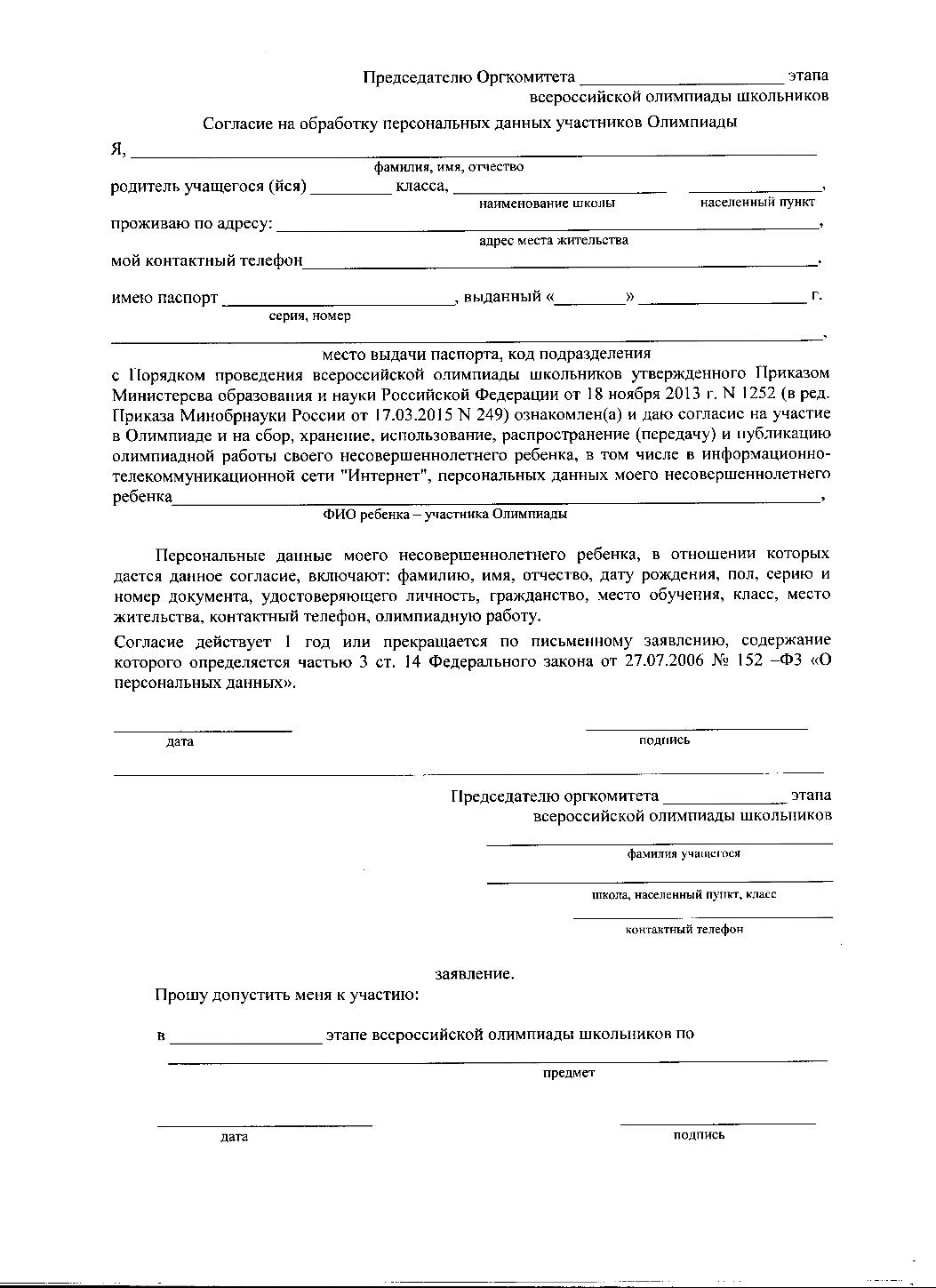 ДатаПредмет26 сентябряИстория27 сентябряФизика28 сентябряПравосентября,сентябряФизическая культура3 октябряРусский язык4 октябряХимия6 октябряАстрономия11 октябряБиология12 октябряОсновы безопасности жизнедеятельности13 октябряИностранный язык (английский)14 октябряЛитература17 октябряМатематика (7-11 классы)18 октябряМатематика (4-6 классы)19 октябряОбществознание20 октябряИностранный язык (немецкий, китайский)25 октябряИнформатика26 октябряГ еография